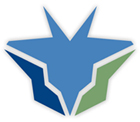 THE SIR RICHARD WILLIAMS FOUNDATION INCAGM – 25 OCTOBER 2016NOMINATION FORM FOR OFFICE BEARERSON THE BOARDNominee ………………………………………………………………………………...				(Name of Nominee)Position of …………………………………………………………………………………..				(Board Position)Nominated by…………………………………………………………………………….………………(Name of Nominator)		            (Signature)			(Date)Seconded by…………………………………………………………………………….………………(Name of Seconder)			(Signature)			(Date)Nominees Acceptance…………………………………………………………………………….………………(Name of Nominee)			(Signature)			(Date)I have the capacity to provide active support to the activities of the Foundation     YES / NOWhat qualifications and experience you can bring to The Sir Richard Williams Foundation? What Defence and Air Power issues do you consider need addressing?1	The Nominee, Nominator and Seconder must all be current financial members of the Williams Foundation when completing this form and at the AGM.2	The completed Nomination Form should be sent to The Returning Officer, The Sir Richard Williams Foundation, PO Box 5266, 	KINGSTON ACT 2604 by COB Monday 10 October 2016 or emailed to: execo@williamsfoundation.org.au 